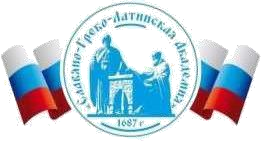 Автономная Некоммерческая Организация Высшего Образования«Славяно-Греко-Латинская Академия»ФОНД ОЦЕНОЧНЫХ СРЕДСТВ ПО ДИСЦИПЛИНЕБ1.О.06Проектная деятельность, модуль «Инклюзивная культура в проектах»Москва, 2022 г.ВведениеНазначение: Фонд оценочных средств по дисциплине «Проектная деятельность», модуль «Инклюзивная культура в проектах» предназначен для контроля достижения обучающимися требуемых компетенций посредством оценивания полученных ими результатов обучения, соответствующих индикаторам достижения компетенций образовательной программы высшего образования «Управление бизнесом» по направлению подготовки 38.03.02 «Менеджмент». ФОС является приложением к рабочей программе дисциплины «Проектная деятельность», модуль «Инклюзивная культура в проектах»  Разработчик: Журавель В.Ф., профессор кафедры менеджмента, Дарган А.А., старший преподаватель кафедры коррекционной психологии и педагогики  Проведена экспертиза ФОС.  Члены экспертной группы: Председатель Панкратова О. В. - председатель УМК института экономики и управления. Члены комиссии: Пучкова Е. Е. - член УМК института экономики и управления, и.о. замдиректора по учебной работе; Воронцова Г.В. - член УМК института экономики и управления, доцент кафедры менеджмента. Представитель организации-работодателя: Ларский Е.В., главный менеджер по работе с ВУЗами и молодыми специалистами, АО «КОНЦЕРН ЭНЕРГОМЕРА» Экспертное заключение: фонд оценочных средств по дисциплине «Проектная деятельность», модуль «Инклюзивная культура в проектах» рекомендуется для оценки результатов обучения и уровня сформированности компетенций у обучающихся образовательной программы высшего образования «Управление бизнесом» по направлению подготовки 38.03.02 Менеджмент. Протокол заседания Учебно-методической комиссии от «22» апреля 2022 г. протокол № 5 5. Срок действия ФОС определяется сроком реализации образовательной программы. Описание показателей и критериев оценивания на различных этапах их формирования, описание шкал оцениванияОЦЕНОЧНЫЕ СРЕДСТВА ДЛЯ ПРОВЕРКИ УРОВНЯ СФОРМИРОВАННОСТИ КОМПЕТЕНЦИЙ  Описание шкалы оцениванияРезультаты обучения по дисциплине «Проектная деятельность», модуль «Инклюзивная культура в проектах», соотнесенные с индикаторами достижения компетенций УК-2, УК3, УК-6, УК-9 оцениваются по пятибалльной системе: «отлично», «хорошо», «удовлетворительно» и «неудовлетворительно». Для получения зачета необходимо пройти мероприятия текущего контроля успеваемости в семестре на оценку не ниже «удовлетворительно». Оценивание уровня сформированности компетенции по дисциплине осуществляется на основе «Положения о проведении текущего контроля успеваемости и промежуточной аттестации обучающихся по образовательным программам высшего образования - программам бакалавриата, программам специалитета, программам магистратуры - в АНОВО СГЛА в актуальной редакции. В рамках рейтинговой системы успеваемость студентов по каждой дисциплине оценивается в ходе текущего контроля и промежуточной аттестации. Рейтинговая система оценки знаний студентов основана на использовании совокупности контрольных мероприятий по проверке пройденного материала (контрольных точек), оптимально расположенных на всем временном интервале изучения дисциплины. Принципы рейтинговой системы оценки знаний студентов основываются на требованиях, описанных в Положении об организации образовательного процесса на основе рейтинговой системы оценки знаний студентов в Академии». Критерии оценивания компетенцийОценка «отлично» выставляется студенту, если он глубоко и прочно усвоил программный материал, исчерпывающе, последовательно, четко и логически стройно его излагает, умеет тесно увязывать теорию с практикой, свободно справляется с вопросами и другими видами применения знаний, причем не затрудняется с ответом при видоизменении заданий, использует в ответе материал монографической литературы, правильно обосновывает принятое решение, владеет разносторонними навыками и приемами при ответе на практикоориентированные вопросы, принимает правильные управленческие решения, владеет навыками и приемами решения практических задач, выполняет тестовые задания на 100 процентов. Результаты обучения по дисциплине в рамках освоения компетенций УК2, УК-3, УК-6, УК-9 достигнуты на высоком уровне. Оценка «хорошо» выставляется студенту, если он твердо знает материал, грамотно и по существу излагает его, не допуская существенных неточностей в ответе на вопрос, правильно применяет теоретические положения при решении практических вопросов, владеет необходимыми навыками и приемами ответов на них, правильно применяет теоретические положения при решении практических  задач, владеет необходимыми навыками и приемами их выполнения, выполняет тестовые задания на 70 процентов. Результаты обучения по дисциплине в рамках освоения компетенций УК-2, УК-3, УК-6, УК-9  достигнуты на хорошем уровне. Оценка «удовлетворительно» выставляется студенту, если он имеет знания только основного материала, но не усвоил его деталей, допускает неточности, недостаточно правильные формулировки, нарушения логической последовательности в изложении программного материала, испытывает затруднения при ответе на вопросы и при  выполнении практических  заданий и решении кейс-задач, выполняет тестовые задания на 50 процентов. Результаты обучения по дисциплине в рамках освоения компетенций УК-2, УК-3, УК-6, УК-9  достигнуты  на базовом уровне. Оценка «неудовлетворительно» выставляется студенту, если он не знает значительной части программного материала, допускает существенные ошибки, неуверенно, с большими затруднениями отвечает на вопросы, допускает существенные ошибки при решение  заданий   практического уровня,  выполняет тестовые задания на 49 процентов и ниже. Результаты обучения по дисциплине в рамках освоения компетенций УК-2, УК-3, УК-6, УК-9  не достигнуты.  Оценка «зачтено» ставится студентам, успешно обучающимся по данной дисциплине в семестре и не имеющим задолженностей по результатам текущего контроля успеваемости. Оценка «не зачтено» ставится студенту, имеющему задолженности по результатам текущего контроля успеваемости по данной дисциплине. СОГЛАСОВАНОДиректор Института _______________________,кандидат философских наук_______________________Одобрено:Решением Ученого Советаот «22» апреля 2022 г.протокол № 5УТВЕРЖДАЮРектор АНО ВО «СГЛА»_______________ Храмешин С.Н.Направление подготовки38.03.02 МенеджментНаправленность (профиль)Управление бизнесомКафедрамеждународных отношений и социально-экономических наукФорма обученияГод начала обученияОчная2022Реализуется в семестре1, 2Компетенция(ии), индикатор (ы)Уровень сформированности компетенци(ий),Уровень сформированности компетенци(ий),Уровень сформированности компетенци(ий),Уровень сформированности компетенци(ий),Уровень сформированности компетенци(ий),Уровень сформированности компетенци(ий),Компетенция(ии), индикатор (ы)Минимальный уровень не достигнут(Неудовлетворительно)2 баллаМинимальный уровень(удовлетворительно)3 баллаСредний уровень(хорошо)4 баллаСредний уровень(хорошо)4 баллаВысокий уровень(отлично)5 балловВысокий уровень(отлично)5 балловКомпетенция:УК-2 Способен определять круг задач в рамках поставленной цели и выбирать оптимальные способы их решения, исходя из действующих правовых норм, имеющихся ресурсов и ограниченийКомпетенция:УК-2 Способен определять круг задач в рамках поставленной цели и выбирать оптимальные способы их решения, исходя из действующих правовых норм, имеющихся ресурсов и ограниченийКомпетенция:УК-2 Способен определять круг задач в рамках поставленной цели и выбирать оптимальные способы их решения, исходя из действующих правовых норм, имеющихся ресурсов и ограниченийКомпетенция:УК-2 Способен определять круг задач в рамках поставленной цели и выбирать оптимальные способы их решения, исходя из действующих правовых норм, имеющихся ресурсов и ограниченийКомпетенция:УК-2 Способен определять круг задач в рамках поставленной цели и выбирать оптимальные способы их решения, исходя из действующих правовых норм, имеющихся ресурсов и ограниченийКомпетенция:УК-2 Способен определять круг задач в рамках поставленной цели и выбирать оптимальные способы их решения, исходя из действующих правовых норм, имеющихся ресурсов и ограниченийКомпетенция:УК-2 Способен определять круг задач в рамках поставленной цели и выбирать оптимальные способы их решения, исходя из действующих правовых норм, имеющихся ресурсов и ограниченийРезультаты обучения: Применяя знания, принципы проектного подхода к решению профессиональных задач, формулирует цель проекта, определяет совокупность взаимосвязанных задач, обеспечивающих ее достижение и ожидаемые результаты. Индикатор: ИД-1 УК-2 Имеет общее представление о формулировании цели проекта Умеет формулировать цель проекта, слабо определяет совокупность взаимосвязанных задач Умеет формулировать цель проекта, определять совокупность взаимосвязанных задач, слабо определяет результаты решения задач Умеет формулировать цель проекта, определять совокупность взаимосвязанных задач, слабо определяет результаты решения задач Применяя знания, принципы проектного подхода к решению профессиональных задач, формулирует цель проекта, определяет совокупность взаимосвязанных задач, обеспечивающих ее достижение и ожидаемые результаты Применяя знания, принципы проектного подхода к решению профессиональных задач, формулирует цель проекта, определяет совокупность взаимосвязанных задач, обеспечивающих ее достижение и ожидаемые результаты Результаты обучения: Исходя из действующих правовых норм, имеющихся ресурсов и ограничений обеспечивает выполнение проекта в соответствии с установленными целями, сроками и затратами, в том числе с использованием цифровых инструментов. Индикатор: ИД-2 УК-2 Имеет общее представление о ресурсах и ограничениях при выполнение проекта  Применяет действующие правовые нормы, имеющихся ресурсов и ограничений при выполнение проекта  Применяет действующие правовые нормы, имеющихся ресурсов и ограничений, обеспечивает выполнение проекта в соответствии с установленными целями Применяет действующие правовые нормы, имеющихся ресурсов и ограничений, обеспечивает выполнение проекта в соответствии с установленными целями Исходя из действующих правовых норм, имеющихся ресурсов и ограничений обеспечивает выполнение проекта в соответствии с установленным и целями, сроками и затратами, в том числе с использованием цифровых инструментов Исходя из действующих правовых норм, имеющихся ресурсов и ограничений обеспечивает выполнение проекта в соответствии с установленным и целями, сроками и затратами, в том числе с использованием цифровых инструментов Компетенция:УК-3 Способен осуществлять социальное взаимодействие и реализовывать свою роль в командеКомпетенция:УК-3 Способен осуществлять социальное взаимодействие и реализовывать свою роль в командеКомпетенция:УК-3 Способен осуществлять социальное взаимодействие и реализовывать свою роль в командеКомпетенция:УК-3 Способен осуществлять социальное взаимодействие и реализовывать свою роль в командеКомпетенция:УК-3 Способен осуществлять социальное взаимодействие и реализовывать свою роль в командеКомпетенция:УК-3 Способен осуществлять социальное взаимодействие и реализовывать свою роль в командеКомпетенция:УК-3 Способен осуществлять социальное взаимодействие и реализовывать свою роль в командеРезультаты обучения: участвует в межличностном и групповом взаимодействии, используя инклюзивный подход, эффективную коммуникацию, методы командообразования и командного взаимодействия при совместной работе в рамках поставленной задачи Индикатор: ИД-1 УК-3 Не способен применять знания и навыки в области инклюзивной культуры в проектной деятельности  в межличностном и групповом взаимодействии, используя инклюзивный подход, эффективную коммуникацию, методы командообразования и командного взаимодействия при совместной работе в рамках поставленной задачи Участвует в межличностном и групповом взаимодействии, используя инклюзивный подход, эффективную коммуникацию, методы командообразования и командного взаимодействия при совместной работе в рамках поставленной задачи, применяя на минимальном уровне знания и навыки в области инклюзивной культуры в проектной деятельности Участвует в межличностном и групповом взаимодействии, используя инклюзивный подход, эффективную коммуникацию, методы командообразования и командного взаимодействия при совместной работе в рамках поставленной задачи, применяя на минимальном уровне знания и навыки в области инклюзивной культуры в проектной деятельности Участвует в межличностном и групповом взаимодействии, используя инклюзивный подход, эффективную коммуникацию, методы командообразования и командного взаимодействия при совместной работе в рамках поставленной задачи, применяя на среднем уровне знания и навыки в области инклюзивной культуры в проектной деятельности Участвует в межличностном и групповом взаимодействии, используя инклюзивный подход, эффективную коммуникацию, методы командообразования и командного взаимодействия при совместной работе в рамках поставленной задачи, применяя на высоком уровне знания и навыки в области инклюзивной культуры в проектной деятельности Компетенция:УК-6 Способен управлять своим временем, выстраивать и реализовывать траекторию саморазвития на основе принципов образования в течение всей жизниКомпетенция:УК-6 Способен управлять своим временем, выстраивать и реализовывать траекторию саморазвития на основе принципов образования в течение всей жизниКомпетенция:УК-6 Способен управлять своим временем, выстраивать и реализовывать траекторию саморазвития на основе принципов образования в течение всей жизниКомпетенция:УК-6 Способен управлять своим временем, выстраивать и реализовывать траекторию саморазвития на основе принципов образования в течение всей жизниКомпетенция:УК-6 Способен управлять своим временем, выстраивать и реализовывать траекторию саморазвития на основе принципов образования в течение всей жизниКомпетенция:УК-6 Способен управлять своим временем, выстраивать и реализовывать траекторию саморазвития на основе принципов образования в течение всей жизниРезультаты обучения: Исходя из принципов самоорганизации и саморазвития устанавливает личные и профессиональные цели в соответствии с уровнем своих ресурсов и приоритетов действий, для успешного развития в избранной сфере профессиональной деятельности. Индикатор: ИД-1 УК-6 Имеет общее представление о принципах самоорганизации и саморазвития в профессиональной деятельности Применяет принципы самоорганизации и саморазвития в избранной сфере профессионально й деятельности Применяет принципы самоорганизации и саморазвития в избранной сфере профессионально й деятельности Применяет принципы самоорганизации и саморазвития устанавливает личные и профессиональные цели в избранной сфере профессиональной деятельности Исходя из принципов самоорганизации и саморазвития устанавливает личные и профессиональные цели в соответствии с уровнем своих ресурсов и приоритетов действий, для успешного развития в избранной сфере профессиональной деятельности Компетенция:УК-9 Способен использовать базовые дефектологические знания в социальной и профессиональной сферахКомпетенция:УК-9 Способен использовать базовые дефектологические знания в социальной и профессиональной сферахКомпетенция:УК-9 Способен использовать базовые дефектологические знания в социальной и профессиональной сферахКомпетенция:УК-9 Способен использовать базовые дефектологические знания в социальной и профессиональной сферахКомпетенция:УК-9 Способен использовать базовые дефектологические знания в социальной и профессиональной сферахКомпетенция:УК-9 Способен использовать базовые дефектологические знания в социальной и профессиональной сферахРезультаты обучения: Оперирует понятиями инклюзивной компетентности, ее компонентами и структурой; понимает особенности применения базовых дефектологических знаний в социальной и профессиональной сферах. Индикатор: ИД-1 УК-9 Не умеет оперировать понятиями инклюзивной компетентности, ее компонентами и структурой; понимает особенности применения базовых дефектологических знаний в социальной и профессиональной сферах. Овладев основами инклюзивной культуры в проектной деятельности, на минимальном уровне умеет оперировать понятиями инклюзивной компетентности, ее компонентами и структурой; понимает особенности применения базовых дефектологических знаний в социальной и профессионально й сферах. Овладев основами инклюзивной культуры в проектной деятельности, на минимальном уровне умеет оперировать понятиями инклюзивной компетентности, ее компонентами и структурой; понимает особенности применения базовых дефектологических знаний в социальной и профессионально й сферах. Овладев основами инклюзивной культуры в проектной деятельности, на среднем уровне умеет оперировать понятиями инклюзивной компетентности, ее компонентами и структурой; понимает особенности применения базовых дефектологических знаний в социальной и профессионально й сферах. Овладев основами инклюзивной культуры в проектной деятельности, на высоком уровне умеет оперировать понятиями инклюзивной компетентности, ее компонентами и структурой; понимает особенности применения базовых дефектологических знаний в социальной и профессиональной сферах. Применяет базовые дефектологические знания в социальной и профессиональной сферах при взаимодействии с лицами с ограниченными возможностями здоровья и инвалидами Индикатор: ИД-2 УК-9  Не способен применять базовые дефектологические знания в социальной и профессиональной сферах при взаимодействии с лицами с ограниченным и возможностям и здоровья и инвалидами, опираясь на знания в области инклюзивной культуры в проектной деятельности Способен на минимальном уровне применять базовые дефектологические знания в социальной и профессионально й сферах при взаимодействии с лицами с ограниченными возможностями здоровья и инвалидами, опираясь на знания в области инклюзивной культуры в проектной деятельности Способен на минимальном уровне применять базовые дефектологические знания в социальной и профессионально й сферах при взаимодействии с лицами с ограниченными возможностями здоровья и инвалидами, опираясь на знания в области инклюзивной культуры в проектной деятельности Способен на среднем уровне применять базовые дефектологические знания в социальной и профессионально й сферах при взаимодействии с лицами с ограниченными возможностями здоровья и инвалидами, опираясь на знания в области инклюзивной культуры в проектной деятельности Способен на высоком уровне применять базовые дефектологические знания в социальной и профессионалной сферах при взаимодействии с лицами с ограниченными возможностями здоровья и инвалидами, опираясь на знания в области инклюзивной культуры в проектной деятельности Номер задания Правильный ответ Содержание оценочного средства Компетенция            Семестр 1            Семестр 1 1. 	 времени Проект - это ограниченное по … целенаправленное изменение отдельной системы с изначально четко определенными целями, достижение которых определяет завершение проекта, с установленными требованиями к срокам, результатам, рискам расходования средств и ресурсов и к организационной структуре. УК-2 2. 	 объединить Управление проектами включает множество процессов, которые можно … в пять групп процессов: - инициация; планирование; выполнение; мониторинг и корректировка; - завершение проекта. УК-2 3. 	 элементов Система – это группа … (включающих как людей, так и технические элементы), организованных таким образом, что они в состоянии действовать как единое целое в целях достижения поставленных перед ними целей. УК-2 4. 	 позволяет Использование системного подхода в … формализованном виде описать любой объект (процесс) и представить его в виде модели. УК-2 5. 	 проекта  Современные методы управления проектами позволяют:  определить цели … и провести его обоснование; выявить структуру проекта (подцели, основные этапы работы, которые предстоит выполнить);  определить необходимые объемы и источники финансирования;  -подобрать исполнителей – в частности, через процедуры торгов и конкурсов;  -подготовить и заключить контракты;  -определить сроки выполнения проекта, составить график его реализации, рассчитать необходимые ресурсы;  рассчитать смету и бюджет проекта;  планировать и учитывать риски;  обеспечить контроль за ходом выполнения проекта и многое другое. УК-2 6. 	 процесс Проектирование – это … создания проекта. УК-3 	7. 	 временного Проект – это целенаправленная деятельность … характера по разработке уникального объекта, процесса при ограниченных ресурсах. УК-3 	8. 	 деятельности Проекты классифицируются по сферам и объему …, по объему финансирования и др. признакам УК-3 	9. 	 Любой проект, в процессе своей разработки и реализации проходит различные … (фазы), представляющие в совокупности жизненный цикл проекта (ЖЦП), стадии который обычно включает: -инициацию; -планирование; исполнение (реализацию); -анализ и контроль; завершение проекта. УК-3 	10. 	 старт Инициация – это … проекта.  УК-3 	11. 	 обоснование Именно на стадии инициации происходит … разработки проекта и анализ достижимости его целей. УК-3 	12. 	 проекта Процессы инициации … предусматривают: формулирование цели и стратегии проекта; анализ достижимости целей проекта; выбор управляемых параметров и ожидаемых результатов проекта;  рассмотрение окружения проекта, входные и выходные данные проекта; организационная структура проекта. УК-3 	13. 	 фаза Каждая … жизненного цикла проекта (ЖЦП) предусматривает определенный вид планирования.  УК-3 	14. 	 промежуток Жизненный цикл проекта (Project life time) – это … времени между моментом формализации идеи и моментом его закрытия. УК-6 	15. 	 проекта Фаза разработки … , включает определение структуры работ и исполнителей, построение календарных графиков работ, бюджета проекта, разработку проектно-сметной документации, переговоры и заключение контрактов. УК-6 	16. 	 включает Концептуальная фаза проекта, … формулирование целей, анализ инвестиционных возможностей, обоснование осуществимости и планирование проекта. УК-6 	17. 	 включает Фаза завершения проекта, … в общем случае приемочные испытания, опытную эксплуатацию и сдачу продукта в эксплуатацию. УК-6 	18. 	 элементы Наиболее крупные временные … жизненного цикла называют фазами проекта. УК-6 	19. 	 Концепция управления проектами  УК-2 	20. 	 История развития управления проектами.  УК-2 	21. 	 Понятие управления проектом (проект-менеджмент).  УК-2 	22. 	 Содержание и структура проекта.  УК-2 	23. 	 Направленность на достижение конкретных целей. УК-2 	24. 	 Координированное выполнение взаимосвязанных элементарных работ.  УК-2 	25. 	 Ограниченность ресурсов.  УК-3 	26. 	 Неповторимость и уникальность.  УК-3 	27. 	 Разновидности, классификация и особенности проектов.  УК-3 	28. 	 Классификация проектов по: основным сферам деятельности; составу и структуре; масштабу; длительности; степени сложности. УК-3 	29. 	 Субъекты управления проектом  УК-3 	30. 	 Субъекты управления и их основные проектные роли.  УК-3 	31. 	 Назовите особенности людей с нарушениями опорно-двигательного аппарата, которые могут проявляться у них в неблагоприятных обстоятельствах и выступать в качестве барьера при установлении с ними взаимодействия. УК-3 	32. 	 Назовите психолого-педагогические характеристики людей с нарушениями слуха, имеющие позитивный характер  УК-3 	33. 	 Проектный офис. УК-6 	34. 	 Жизненный цикл проекта (ЖЦП)  УК-6 	35. 	 Процессы управления проектами.  УК-6 	36. 	 Жизненный цикл проекта.  УК-6 	37. 	 Прединвестиционная стадия проекта.  УК-6 	38. 	 Планирование. Выполнение и контроль.  УК-6 	39. 	 Дайте определение термину «инклюзивная культура» в обществе: УК-9 	40. 	 Перечислите принципы универсального дизайна, которые необходимо соблюдать в проектной деятельности УК-9 	41. 	 Укажите основные правила личного взаимодействия с человеком с инвалидностью по зрению: УК-9 	42. 	 c Выберите пример корректной терминологии в отношении лиц с нарушениями слуха: a) глухонемой неполноценный человек с инвалидностью по слуху глухой УК-9 	43. 	 b К способам формированию инклюзивной культуры в организации относят: a) выездные мероприятия b) тренинги, информационные материалы, организация совместных мероприятий c) создание единого проекта d) введение в коллектив ограничений и правил УК-9 	44. 	 Нормативно-правовые документы, регламентирующие организацию доступной среды и универсального дизайна в России: УК-9 	45. 	 Укажите, какие коммуникативные особенности в дистанционном взаимодействии (онлайн, с помощью мессенджеров, по телефону) имеют люди инвалидностью по слуху (слабослышащие). УК-9 	46. 	 Разумное приспособление в соответствии с концепцией универсального дизайна – это УК-9 	47. 	 b Что означает понятие «независимая жизнь», согласно Философии независимой жизни инвалидов:  a) возможность свободно передвигаться в окружающем пространстве возможность человеку самому определять и выбирать, принимать решения и управлять жизненными ситуациями  возможность жить самостоятельно, без тьюторов (помощников) независимость от общества и навязанных им правил и ценностей УК-9 	48. 	 Доступной среды Впишите пропущенное словосочетание в нужном падеже.  Главное отличие универсального дизайна от  ________________ состоит в том, что универсальный дизайн предполагает обеспечение комфорта и удобства для всех, а не только для людей с ограниченными возможностями здоровья УК-9 	49. 	 К психолого-педагогическим характеристикам людей с инвалидностью по зрению относятся: УК-9 	50. 	 d При взаимодействии со слабослышащим человеком:  не рекомендуется отправлять звуковые сообщения  нужно дублировать важную информацию в письменной форме следует говорить четко и ровно, смотря прямо на человека все перечисленное УК-9 	51. 	 Дайте определение понятия «универсальный дизайн» в соответствии с Конвенцией о правах инвалидов УК-9 	52. 	 b Какой термин является корректным:  a)человек с ограниченными возможностями человек с инвалидностью человек с дефектами здоровья человек с ограниченными потребностями УК-9 	53. 	 Компонентами универсального дизайна являются УК-9 Семестр 2 Семестр 2 	54. 	 b Управление качеством проекта.  УК-2 	55. 	 c Реализация проекта – это: создание условий, требующихся для выполнения проекта за нормативный период Наблюдение, регулирование и анализ прогресса проекта комплексное выполнение всех описанных в проекте действий, которые направлены на достижение его целей.  УК-2 	56. 	 принятие решения Процессы инициации проекта – это ____ _______ о начале выполнения проекта. УК-2 	57. 	  целенаправленная Проект - это _________ деятельность временного характера, предназначенная для создания уникального продукта или услуги, ограниченная во времени, связанная с потреблением значительного объема ресурсов и  использованием системного подхода. УК-2 	58. 	 начинается Планирование проекта … с общего определения целей фазы ЖЦП. Далее проводится детальное описание того, какие работы должны быть выполнены для достижения поставленных целей. УК-3 	59. 	 управления Согласно данной схеме в процессе … исполнением проекта можно выделить три основных этапа: I – мониторинг фактического выполнения работ – сбор и документирование фактических данных; II – анализ состояния работ и их результатов – оценка текущего состояния работ и сравнение достигнутых результатов с запланированными; – корректирующие действия – планирование и осуществление действий, направленных на выполнение работ в точном соответствии с планом, или минимизация возможных несоответствий УК-3 	60. 	 основные Проект заканчивается, когда достигнуты его … цели. Значительная часть усилий при работе с проектом направлена на обеспечение того, чтобы проект был завершен в намеченные сроки. УК-3 	61. 	 должна Основанием завершения проекта … быть полная проверка исполнения проекта в сопоставлении с: - требованиями заинтересованных лиц; -технико-экономическими показателями. 	62. 	 b Как называется временной промежуток между началом реализации и окончанием проекта? a. стадия проекта жизненный цикл проекта результат проекта. УК-3 	63. 	 c Участники проекта – это: a. потребители, для которых предназначался реализуемый проект УК-3 заказчики, инвесторы, менеджер проекта и его команда физические и юридические лица, непосредственно задействованные в проекте или чьи интересы могут быть затронуты в ходе выполнения проекта 	64. 	 функций Для реализации различных ____________ управления проектом необходимы действия, которые в дальнейшем именуются процессами управления проектами. УК-3 	65. 	 Процесс - это совокупность действий, приносящая результат. УК-3 	66. 	 Опишите модель айсберга при определении инклюзивной культуры УК-3 	67. 	 b Какой термин является корректным:  человек с ограниченными возможностями человек с инвалидностью человек с дефектами здоровья человек с ограниченными потребностями УК-3 	68. 	 управление Основными действующими лицами проекта являются: менеджер (руководитель) проекта (Project Manager) – лицо, отвечающее за … проектом; спонсор (куратор) проекта (Project Sponsor) – лицо, обеспечивающее ресурсы проекта и любую административную поддержку, определяет приоритеты, обеспечивает взаимодействие с функциональными подразделениями, утверждает изменения, во внутренних проектах обычно несет ответственность за результаты проекта; заказчик (потребитель) проекта (Project Customer) – лицо внутри или вне организации, которое будет использовать результаты проекта; руководитель функционального подразделения – направляет ресурсы в утвержденные проекты; УК-6 	69. 	 b Раздел бизнес-плана «Оценка рынков сбыта» описывает - … a. стратегию и тактику ценообразования круг потенциальных потребителей проекта затраты на рекламу. УК-6 	70. 	 c Состояния, которые проходит проект в процессе своей реализации – это … проекта. a. этапы стадии фазы. УК-6 	71. 	 стандартов Организация проектной деятельности осуществляется на основе _________ управления проектами.  УК-6 	72. 	 обеспечивающее Спонсор (куратор) проекта (Project Sponsor) – лицо, ______ ресурсы проекта и любую административную поддержку, определяет приоритеты, обеспечивает взаимодействие с УК-6 функциональными подразделениями, утверждает изменения, во внутренних проектах обычно несет ответственность за результаты проекта. 	73. 	 Организация управления качеством.  УК-2 	74. 	 Система менеджмента качества.  УК-2 	75. 	 Сертификация продукции проекта.  УК-2 	76. 	 Мониторинг фактического выполнения работ – сбор и документирование фактических данных. УК-2 	77. 	 Управление проектом по временным параметрам  УК-2 	78. 	 Определение последовательности работ. УК-2 	79. 	 Определение продолжительности работ. УК-3 	80. 	 Разработка календарных планов (календарное планирование). УК-3 	81. 	 Разработка календарного плана  УК-3 	82. 	 Определение последовательности работ. УК-3 	83. 	 Определение продолжительности работ. УК-3 	84. 	 Разработка календарных планов (календарное планирование). УК-3 	85. 	 Формирование оптимального плана и управлением проектом  УК-6 	86. 	 Сертификация продукции проекта.  УК-6 	87. 	 Мониторинг фактического выполнения работ – сбор и документирование фактических данных.  УК-6 	88. 	 Анализ состояния работ и их результатов – оценка текущего состояния работ и сравнение достигнутых результатов с запланированными.  УК-6 	89. 	 Корректирующие действия – планирование и осуществление действий, направленных на выполнение работ в точном соответствии с планом, или минимизация возможных несоответствий.  УК-6 	90. 	 Управление стоимостью проекта  УК-6 	91. 	 Управление рисками проекта УК-6 	92. 	 Укажите, какие коммуникативные особенности в дистанционном взаимодействии (онлайн, с помощью мессенджеров) имеют люди инвалидностью по зрению (незрячие). УК-9 	93. 	 К психолого-педагогическим характеристикам людей с инвалидностью по слуху относятся: УК-9 	94. 	 Дайте определение понятию «доступная среда» УК-9 	95. 	 d Какой из перечисленных терминов является некорректным в отношении людей, имеющих нарушение здоровья: человек с инвалидностью человек с ограниченными возможностями здоровья человек с особенностями развития  человек с дефектом развития УК-9 	96. 	 К правилам личного взаимодействия со слабослышащим человеком относится: УК-9 	97. 	 Как инструменты использовать, чтобы обеспечить доступность информации в проекте для двух категорий пользователей: неслышащих людей, разговаривающих на русском жестовом языке, и для слабослышащих людей, которые не знают жестового языка УК-9 	98. 	 c Что НЕ относится к стадиям формирования инклюзивной организационной культуры: выявление точек профессионального роста сотрудников и организация процесса повышения их квалификации в области межкультурных коммуникаций в условиях разнообразия; выявление барьеров, дискриминационных практик, продумывание стратегии их преодоления создание системы поощрения работников, согласившихся с внедрением в деятельность организации инклюзивных практик  структурные изменения в организации (распределение функционала, ресурсов, сфер ответственности), установление иного стиля руководства, внедрение эффективных инклюзивных практик. УК-9 	99. 	 Какие правила следует соблюдать при общении с неслышащим человеком с помощью сурдопереводчика УК-9 	100. 	 Что необходимо для обеспечения доступности проекта для человека, передвигающегося на инвалидной коляске УК-9 	101. 	 Что такое тифлотехника УК-9 	102. 	 Как инструменты использовать, чтобы обеспечить доступность проекта для незрячих УК-9 	103. 	 В соответствии с определением ЮНЕСКО, ассистивные технологии - это УК-9 	104. 	 Какие особенности людей с ДЦП необходимо учесть при организации доступной среды проекта УК-9 	105. 	 Проектирование с использованием принципов универсального дизайна в целях обеспечение множественности вариантов предоставления информации включает: УК-9 	106. 	 Какие ассистивные технологии могут обеспечить физическую доступность проекта для людей с инвалидностью (не менее пяти): УК-9 	107. 	 Правила этикета при общении с людьми с нарушением речи включают: УК-9 	108. 	 Проектирование с использованием принципов универсального дизайна в целях обеспечения множественности вариантов коммуникации включает: УК-9 